Any changes to training schedule will be communicated directly by team coaches.GK Training:Goalkeeper training will be offered to all WSC players who are interested in developing their skills.  GK training will be led by current HS GK Coach Charlie Coon and he will be assisted by the current HS goalkeepers.   All GK training sessions will be held at the Williamston Township Fields from 6.15p – 7.30p.Dates GK training will be offered:
TBDTraining Field Location:
All team and goalkeeper training will take place at:Williamston Township Community Park
543 E. Grand River
Williamston, MI 48895Cancellation Procedure:In the event of thunder and/or lightning, fields will shut down for 30 minutes from each occurrence.Fields may also be closed due to unplayable conditions. Coaches will communicate field closures.Training Field Rules:Game goals are not to be moved at any time.Please be mindful of the activities you perform and where those activities take place, Repetitive change of direction activities should be performed off of the playing field. Help us maintain the surface.Please remember we are guests at these facilities and all garbage should be picked up before you leave the facility.v79v9 Game 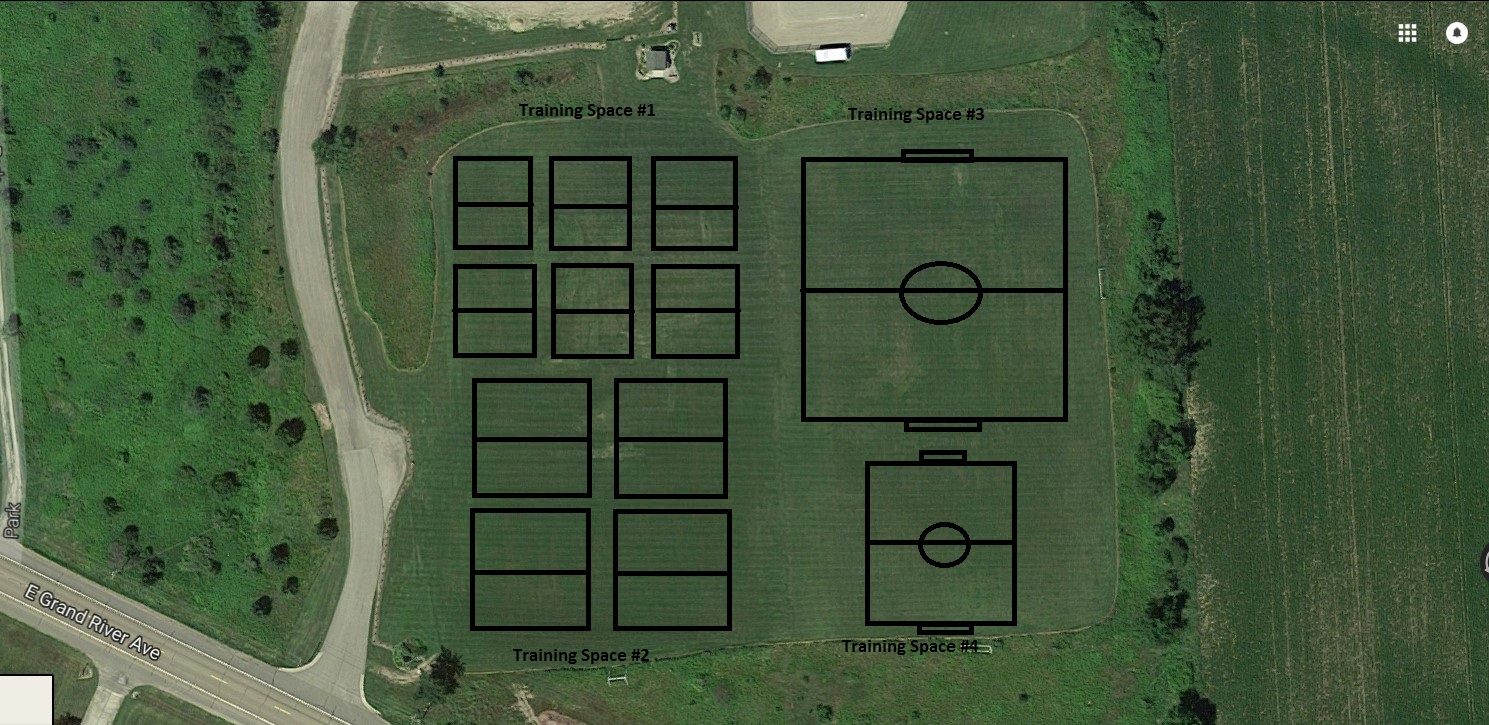 AgeTeamCoachTraining Session 1Training Session 2Field #BOYS TEAMSBOYS TEAMSBOYS TEAMSBOYS TEAMSBOYS TEAMSBOYS TEAMSU1007B GreenHornTue 6.45-8pThu 6.45-8pTraining Space #2U1007B WhiteMasiThu 6.45-8pThu 6.45-8pTraining Space #2U1106BScottTue 6.45-8pThu 6.45-8pTraining Space #1U1205BBandemehrTue 6.45-8pThu 6.45-8pTraining Space #3U1502B GreenStornantMon 5.30-6.45pWed 5.30-6.45pTraining Space #3U1503/04B WhiteBlasey/MurphyMon 5.30-6.45pWed 5.30-6.45pTraining Space #4GIRLS TEAMSGIRLS TEAMSGIRLS TEAMSGIRLS TEAMSGIRLS TEAMSGIRLS TEAMSU908GHornTue 6.45-8pThu 6.45-8pTraining Space #2U1106G GreenCobbMon 5.30-6.45pWed 5.30-6.45pTraining Space #1U1106G WhitePelletierMon 5.30-6.45pWed 5.30-6.45pTraining Space #2U1205G GreenEilerMon 6.45-8pMon 6.45-8pTraining Space #3U1205G WhiteO'ConnerTue 6.45-8pThu 6.45-8pTraining Space #3U1304GEilerMon 6.45-8pWed 6.45-8pTraining Space #4U1503GLyleMon 6.45-8pWed 6.45-8pTraining Space #1